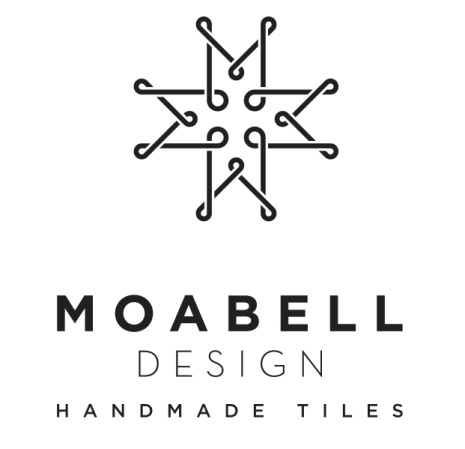 Guidelines for INSTALLATION, CARE and MAINTENANCE for Moabell Design cement tiles.Each Tile is individually handmade and slight variations, such as in thickness; shade, slight imperfections, irregular edges and crazing are inherent to this type of product. These characteristics add to the products natural appeal and do not compromise the performance of the tile.Firstly protect tiles, before installation, from water. It is very important when installing to pull pieces at random from different boxes in order to achieve a better distribution and blending of the material. Inspect your order carefully. We will not be responsible for material that has been cut or installed.If installed properly, cement tiles will result in beautiful, durable, easy to maintain surface. We provide these general guidelines as suggestions to installers. Since applications and job site conditions vary, the installer is ultimately responsible for ensuring proper installation and sealing of the tiles. PREPARATION1. Prepare a perfectly level, clean, dry, slightly rough surface in concrete.2. Let the concrete slab surface dry completely before installing the cement tiles, otherwise the moisture in the concrete will evaporate through the tiles, resulting in powdery white limestone deposits (efflorescence). Do not lay cement tiles directly onto fresh (uncured) concrete.IMPORTANT: Some slabs may continue to release moisture on the surface even after fully cured. Test your slab by taping a small piece of plastic (polyethylene film) to the area to be tiled. Make sure all edges are thoroughly taped down. If moisture accumulates on the underside of the plastic, you should apply a waterproofing membrane before proceeding with the installation.3. To prevent cracking or fracturing from the movement of the substrate and ultimately the earth itself, be sure to include expansion, construction, isolation, contraction, generic and perimeter joints where appropriate. Consult your architect or engineer.4. Wall tile can be installed over drywall, plaster, cement block, cement backer board.INSTALLATION1. The tiles can be cut using a wet saw with a diamond blade.3. When installing a pattern we recommend installing the centre portion first, the borders and lastly the field tile that will surround the pattern.4. Tiles can be installed either with a pre-mixed adhesive, such a Mapei Type I, or with regular thin set mortar. In either case use a high notched trowel (1/2”) to spread the adhesive on the surface as well as on the back of the tile in order to achieve adequate adhesion.5. When using thin set mortar the back of the tile must be dampened. When using a pre-mixed adhesive the back of the tile should be cleaned lightly.6. The tiles must be laid by hand and handled carefully to avoid damaging the edges. Once laid, level the tiles using your hands. Using a rubber hammer to do this could damage the tiles surface, and micro-cracks may appear over time). Cement tiles cannot be grinded down after they are installed, so it is very important that they are perfectly levelled during installation.7. Any residue of mortar left on the surface of the tile must be cleaned immediately to avoid staining.8. Do not step on the tiles until the mortar has dried, usually 2-4 days, before grouting(continued...)GROUTING1. Apply a Grout Release following the manufacturer instructions. This will help protect the tiles from being stained by the grout.IMPORTANT: Test grout colours on a loose piece first. Dark grout colours on a light coloured tile could stain the tiles, just as white grout on a dark coloured tile could. Use a sanded or unsanded grout. Do not use Epoxy grout. Do not use duct tape, gaffer tape or acid tapes directly onto cement tiles surface.2. Use a rubber float to apply the grout.3. Immediately remove any excess grout with a clean sponge and clean water. Do not let excess grout dry on the surface as it may difficult to remove and may stain the tiles.CLEANING WITH A FLOOR POLISHERIf unpolished tiles were installed, cleaning the tiles with a floor polisher may be desired:1. After the grout is dry (usually after 48 hours); use a 17" floor polisher with a sand screen pad over the green pad to clean the cement floor tiles thoroughly. Wet the floor enough so that the floor polisher is always working on a wet surface. Use a back and forth motion, turning slowly from right to left until the entire area has been covered. (A sand screen pad #220 should clean approximately 50 square feet.)2. Drain any remaining water on the tiles and finish drying with a dry cloth. Don't worry if it appears that the tile colour is running. It isn't.Actually the sand screen pad is sanding off a fine layer of the tile's surface. Since this surface layer has colour, the fine powder produced by the sanding is also coloured, creating the impression that the colour is running. It is important to rinse and dry this all away.If polished tiles were installed, you can use a single disc floor machine with a white pad to remove any residue. Remove excess dirt and water and dry with a dry cloth.IMPORTANT: Do not use any acids or alkaline to clean tiles. Use a PH neutral cleaner and fine sandpaper to remove any stains or residues.Do not allow water or other liquids to spot, pond or ring on the surface of the tiles.SEALINGIf you have opted not to get our tiles pre polished and sealed:1. Cement tile surfaces must be cleaned, free of grease, oil, dirt, wax or any other foreign matter including grout release material.2. Apply a high quality penetrating sealer for cement and concrete tiles and carefully follow the sealer manufacturer's instructions.Do not place anything on the tile until the sealer is completely dried per manufacturer's instructions.IMPORTANT: We recommend http:dry-treat-stain-proof original sealer   http://www.lustre.co.nz/dry-treat-stain-proof-in-nz/Having an Accredited Applicator apply the sealer will warranty the floor, and it is a one time application for life.3. If desired, buff the tiles with the floor polisher and white pad using a back and forth motion. This will give your tiles the shine desired. Do this step as long as you like.4. Some sealers will enhance the colour of the tiles. Test the sealer in a small portion before applying.MAINTENANCE1. Cement tiles should be regularly moped with clear water. A capful of liquid wax may be added to the water to improve the tiles natural sheen. 2. Never use acids to clean the tiles as they will damage it.OTHER CONSIDERATIONS1. Cement tiles should not be installed outdoors in places where freezing temperatures will occur during winter.2. When installed outdoors in warm weather climates the tiles will acquire a weathered appearance. The colours will look faded and there will be crazing on the tiles. The colours will reacquire their original tones if a colour enhancing sealer is applied periodically. Tile installed outdoors will not develop the natural sheen that tile installed indoors will.3. Cement tiles are manufactured using natural materials. As such it may be possible that there could be colour differences between the original order and tiles ordered and manufactured subsequently, so we strongly suggest carefully calculating how many pieces you will need for your installation and then ordering a few extra pieces. We provide these guidelines as suggestions to you and your installer. The installer is responsible for ensuring proper installation and sealing of the tiles.